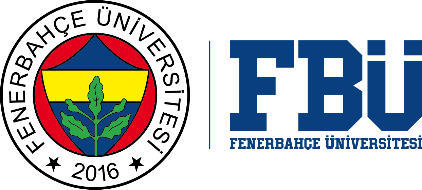 FENERBAHÇE UNIVERSITY GRADUATE SCHOOLTAKING COURSES FROM ANOTHER DEPARTMENT…../…../20…. I am a student of the ……… Department of ……… master's / doctorate program. I would like to take the following course from the ………… master's/doctorate program of the Department of ………….. I kindly request your information.   Name Surname:                 Phone Number:						Email Address:   	                  Date:							Signature:                    Courses Student Wants to Take Assessment of The Department Student is Registered at:          Approved /           Not ApprovedHead of DepartmentName Surname:	                                                                        Signature:						Assessment of The Department Student Wants to Take a Course From:         Approved /            Not Approved Head of Department Name Surname:	                                                                        Signature:				Graduate School Approval:       Approved /             Not ApprovedDate:		                                                                        Signature:					 Course CodeCourse Name Faculty MemberTPCECTS